РЕЗЮМЕ ВЫПУСКНИКАИНЖЕНЕРНО-ЭКОНОМИЧЕСКОГО ФАКУЛЬТЕТАСамопрезентация (Почему именно я?)ФИОМасловский Никита Юрьевич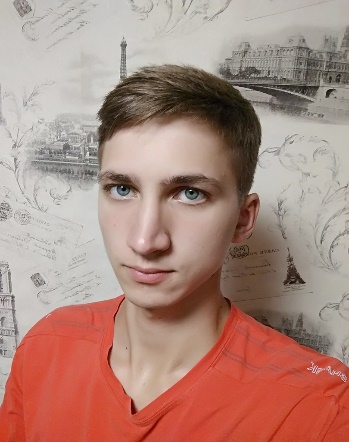 Дата рождения13.10.1998Место жительства (указать область, район, населенный пункт)Минская область, г. ЖодиноГражданствоРБСемейное положениене женатУчебное заведениеБГТУФакультетинженерно-экономическийСпециальностьэкономика и управление на предприятииСпециализацияэкономика и управление в промышленности строительных материаловКвалификацияэкономист-менеджерСредний балл7,0Координаты для связиe-mail:nikitanikitanikita9898@mail.ruтелефон: +375296621721(A1)viber:+375296621721Основные дисциплины по специальности, изучаемые в БГТУЭкономика организацииАнализ хозяйственной деятельностиБухгалтерский учетИнвестиционное проектированиеМенеджментДисциплины курсового проектирования1. Макроэкономика 2. Менеджмент3. Технология и оборудование производства стеклянных изделий 4. Экономика организации5. Анализ хозяйственной деятельности6. Инвестиционное проектирование7. Организация производстваМеста прохождения практики1. ОАО «Керамин»2. ОАО «Радошковичский Керамический Завод»3. Филиал № 3 «Минский комбинат силикатных изделий» ОАО «Белорусский цементный завод»Владение иностранными языками (указать язык)Английский язык (B1)Знание ПКMS Office (Word, Exсel, PowerPoint) (хороший уровень пользователя)Научно-исследовательская работа– Дополнительное образование (курсы, семинары, стажировки др.)–Стажировки/Опыт работыИмею опыт работы в сфере строительстваЖелаемое место работыг. Минск, г.ЖодиноУмею работать как в команде, так и один. Прикладываю все усилия, чтобы выполняемая работа была сделана качественно и в поставленные сроки.Своими сильными сторонами считаю целеустремлённость, стрессоустойчивость, доведение дел до конца, порядочность, принципиальность, честность, аккуратность. Во время студенчества успешно объединял учёбу и работу.В свободное время люблю заниматься саморазвитием (спорт (лёгкая атлетика, стрельба, волейбол, бассейн), чтение книг, просмотр фильмов). Являюсь членом БРСМ.